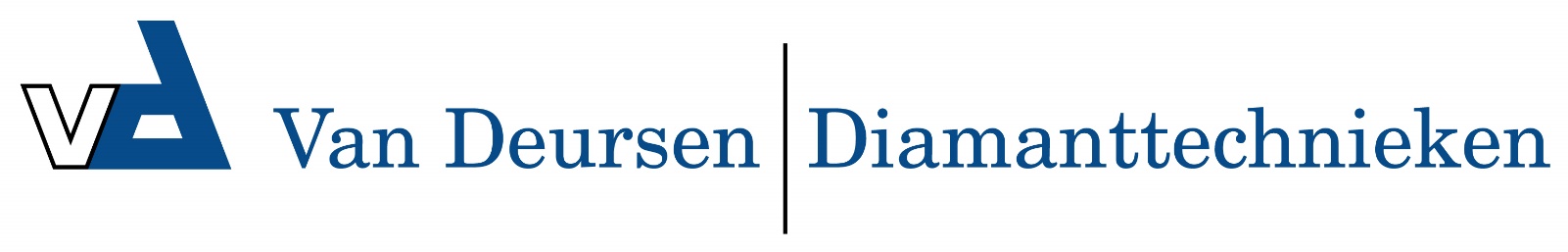 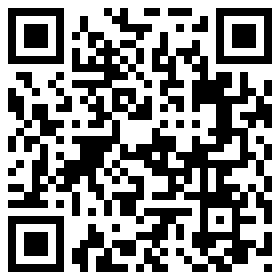 DFE 80T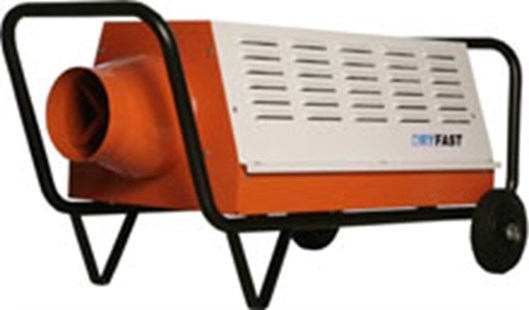 400V elektrische kachel met radiaal ventilator, geschikt voor het aansluiten van slangen. Prima geschikt voor het verwarmen van moeilijk te bereiken ruimten. Deze kachels worden ook veel in de brand- en waterschade branche toegepast. Deze DFE80T wordt ook wel aangeboden als type 80CTS, 80CT of VTB15000.


Verwarmingscapaciteit

9/15 kW



Aansluitspanning

400V / 50 Hz



Stroomopname per fase

23 A



Ventilator

radiaal



Luchtopbrengst
900 m³/uur

Aansluiting luchtslang ø
150 mm

Mobiliteit
verrijdbaar
Afmetingen L x B x H
980 x 450 x 430 mm
Gewicht
24 kg
Geluidniveau
62 dB(A) @ 1 m



Aanbevolen zekering

32 A



Aanbevolen verlengkabel

400 V / 32 A / 5 x 2,5 mm²



Regeling

thermostaat



Stekker

CEE, 32 A, 5 polig



Oververhittingbeveiliging

63°C



Temperatuur verhoging

50°C



Maximale omgevingstemperatuur

50°C

